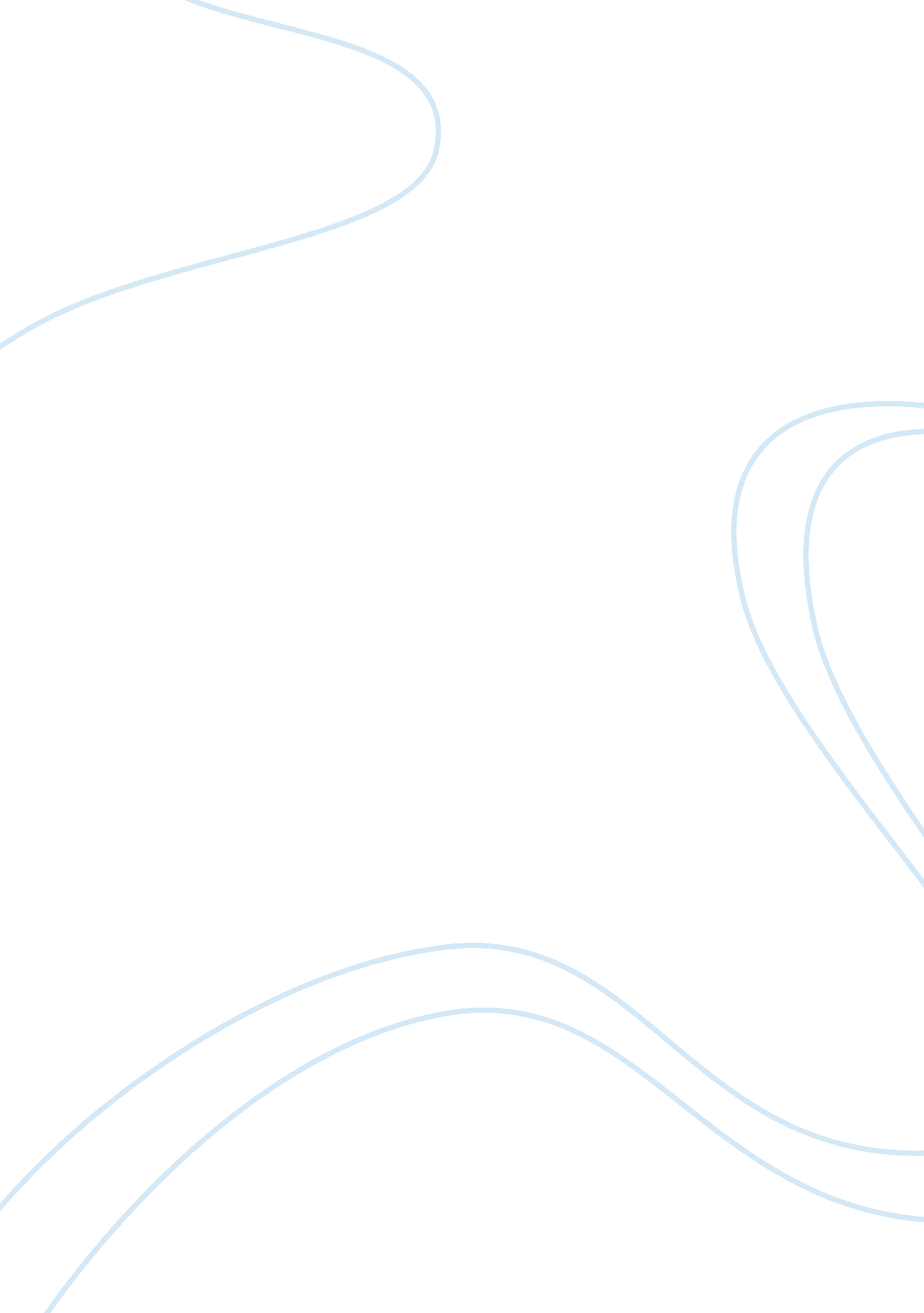 A gloriumptious a-z guide to the world of roald dahl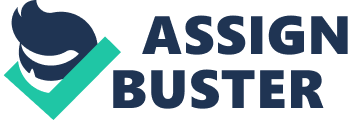 D is for DAHL: a gloriumptious A-Z guide to the world of Roald Dahl Did you know that Roald Dahl loved chocolate, but never ate spaghetti? Or that he was a terrible speller? Or that he had four sisters? D is for Dahl is an A to Z collection of facts, trivia, and zany details that bring Roald Dahl and his memorable characters to life. Filled with Quentin Blake’s illustrations plus black and white photos, each simple page is exploding with information about the creator of Willie Wonka, James and the Giant Peach, and Matilda—from his family tree to the exact type of pencil he used to write his stories. Perfect for devoted fans and Dahl newcomers alike, this is a “ glorimptious” guide to the world of Roald Dahl. Despite its unusual format, the reader will be entertained and learn a lot about one of the world’s best children’s authors. The entries are brief but descriptive. For example, under F there is an entry for “ Freezer. ” The paragraph describes how Roald Dahl stretched his shoes by filling his shoes with plastic bags full of water and then putting the shoes in the freezer. Making the book even more appealing are funny illustrations by Quentin Blake, who illustrated most of Roald Dahl’s books. There are also photos, a copy of his report card, and a few recipes. “ D is for Dahl: A gloriumptious A-Z guide to the world of Roald Dahl,” by Roald Dahl and Wendy Cooling, is not a kindergartner’s A-B-C book but a quirky alphabetized biography. This book is full of fun, humorous, eclectic and even inspirational facts about Roald Dahl. I would recommend this book to anyone that has enjoyed a famous Dahl book, or even someone that needs a good laugh. By: Nishi Shah 